Fill In The Blanks…	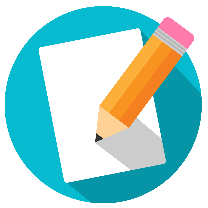 Expanding and Factorising RevisionExpanded ExpressionFactorised ExpressionExpanded ExpressionFactorised Expression